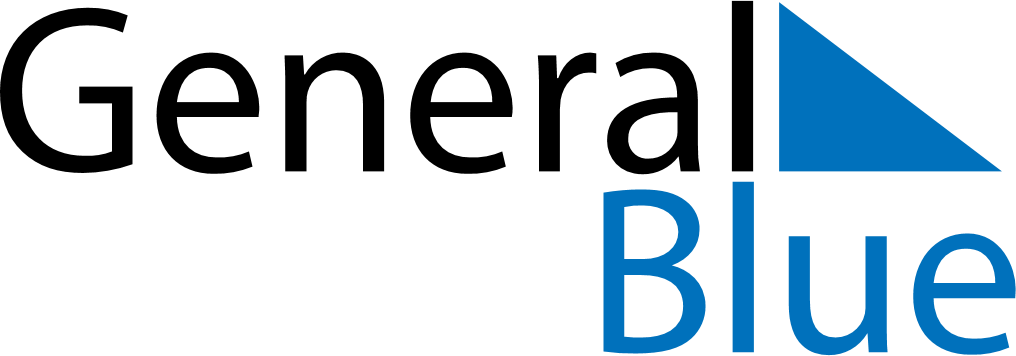 February 2023February 2023February 2023KosovoKosovoSundayMondayTuesdayWednesdayThursdayFridaySaturday123456789101112131415161718Independence Day19202122232425262728